ВведениеРегиональный форум по вопросам развития для региона Содружества Независимых Государств (РФР-СНГ) был проведен Бюро развития электросвязи (БРЭ) МСЭ в Бишкеке, Кыргызская Республика, 1−2 октября 2019 года по приглашению правительства Кыргызской Республики (Государственный комитет информационных технологий и связи Кыргызской Республики).Цель РФР-СНГ заключалась в рассмотрении хода выполнения Плана действий Буэнос-Айреса. Особое внимание было уделено утвержденным ВКРЭ-17 региональным инициативам, с тем чтобы все заинтересованные стороны имели возможность обсудить планы реализации, заявить об обязательствах, а также обменяться передовым опытом и практикой. РФР-СНГ также рассмотрел с региональных позиций деятельность, связанную с Консультативной группой по развитию электросвязи (КГРЭ), исследовательскими комиссиями МСЭ-D, Членами, партнерствами и центрами профессионального мастерства МСЭ.В настоящем отчете представлена информация о работе и результатах форума.УчастиеВ форуме приняли участие 63 делегата, представлявших 6 Государств - Членов МСЭ. 1	Церемония открытияГ-н Дастан Догоев, Председатель Государственного комитета информационных технологий и связи Кыргызской Республики, приветствовал всех участников от имени Кыргызской Республики. Г-жа Дорин Богдан-Мартин, Директор Бюро развития электросвязи МСЭ, приветствовала всех участников РФР-СНГ посредством видеообращения. 2	Выборы председателя форумаСледуя сложившейся в МСЭ практике, принимающая страна – Кыргызская Республика – выдвинула кандидатуру Председателя Государственного комитета информационных технологий и связи Кыргызской Республики г-на Дастана Догоева на пост председателя РФР-СНГ. Вследствие занятости г-на Догоева, г-н Орозобек Кайыков, советник Председателя Государственного комитета информационных технологий и связи Кыргызской Республики, был единогласно избран председателем РФР-СНГ.Для подготовки отчета Председатель предложил создать редакционную группу под руководством г-на Байыша Нурматова из Кыргызской Республики. В редакционную группу был также включен г-н Вадим Каптур из Украины и г-н Фарид Нахли из МСЭ.3	Утверждение Повестки дняФорум утвердил повестку дня.4	Решения Всемирной конференции по развитию электросвязи 2017 года (ВКРЭ-17)В рамках первой сессии форума были представлены 3 презентации:Максат Джылышбаев, Заместитель председателя Государственного комитета информационных технологий и связи Кыргызской Республики “Создание и развитие единой системы оказания цифровых услуг юридическим и физическим лицам Кыргызской Республики”Фарид Нахли, Координатор программ Регионального отделения МСЭ для стран СНГ “Реализация Плана действий Буэнос-Айреса. Региональные инициативы ВКРЭ-17”Анастасия Лагутик, Младший научный сотрудник ОАО Гипросвязь, Министерство связи и информатизации Республики Беларусь “Специализированный веб-портал для продвижения и отслеживания реализации региональных инициатив ВКРЭ-17”В рамках дискуссии о хранении и распространении результатов реализации региональных инициатив было предложено провести семинар-встречу на тему «Обеспечение устойчивости и дальнейшего распространения (продвижения) результатов региональных инициатив в странах СНГ». В качестве основных задач данного мероприятия были обозначены оценка ресурсов, необходимых для обеспечения устойчивости и дальнейшего распространения результатов региональных инициатив, а также выработка механизмов их централизованного хранения и сопровождения. 5	Реализация региональных инициатив СНГВ рамках второй сессии форума были представлены 11 презентаций:Вадим Каптур, Проректор Одесской национальной академии связи имени А.С. Попова, Украина “РИ1. Специализированные мультимедийные учебные курсы по вопросам электронного здравоохранения”Бактияр Станбеков, Директор Центра электронного здравоохранения при Министерстве здравоохранения Кыргызской Республики “ РИ1. Развитие электронного здравоохранения в Кыргызской Республике”Вадим Каптур, Проректор Одесской национальной академии связи имени А.С. Попова, Украина “РИ1. Рекомендации по применению современных технических решений при проектировании систем электронного здравоохранения, включая телемедицинские сети”Айнура Садырбаева, Руководитель Факультета повышения квалификации Института электроники и телекоммуникаций, Кыргызская Республика “РИ2. Наращивание человеческого потенциала для обеспечения цифровизации Кыргызской Республики”Халид Хан, Основатель и председатель центрально азиатского мобильного форума, Пакистан “РИ3. Регулирование, открытые решения и опыт предотвращения контрафакта и нелегальной поставки устройств в целях создания здоровой мобильной экосистемы”Кис Балде, Старший координатор программ Университета ООН, “РИ4. Мониторинг электронных отходов в регионе СНГ+”Акмоор Кожошова, Руководитель учебного центра для ЛОВЗ Института электроники и телекоммуникаций, Кыргызская Республика “РИ4. Разработка инфраструктуры пространственных данных для анализа и мониторинга экологического состояния в регионе”Алексей Бородин, Глава представительства ПАО «Ростелеком» в Женеве, Россия “РИ5. Международный научно-исследовательский испытательный центр МСЭ для оборудования, новых технологий и услуг”Вадим Каптур, Проректор Одесской национальной академии связи имени А.С. Попова, Украина, Вице-председатель ИК-1 МСЭ-D “Обзор деятельности исследовательских комиссий МСЭ-D”Гульнара Абдыллаева, Директор Института электроники и телекоммуникаций, Кыргызская Республика “Деятельность Института электроники и телекоммуникаций как Центра профессионального мастерства МСЭ в новом цикле”Анастасия Лагутик, Младший научный сотрудник ОАО Гипросвязь, Министерство связи и информатизации Республики Беларусь “Деятельность Белорусской государственной академии связи как Центра профессионального мастерства МСЭ в новом цикле”В рамках дискуссии результатах реализации региональных инициатив участники Форума отметили высокий уровень и качество реализации проектов в рамках Плана действий Буэнос-Айреса. Была поддержана идея масштабирования и дальнейшего продвижения реализованных проектов, в том числе путём взаимного обмена опытом и проведения тематических тренингов в странах СНГ.В рамках дискуссии о работе Исследовательских комиссий (ИК) МСЭ Председатель призвал участников принимать активное участие в работе Исследовательских комиссий МСЭ всех трёх секторов, в том числе в работе их региональных групп, путём предоставления вкладов, а также выдвижения кандидатур на вакантные места в руководстве ИК МСЭ.В рамках дискуссии о работе Центров профессионального мастерства был отмечен прогресс в реализации данной программы в регионе СНГ в новом цикле 2019-2022 годов, однако был обозначен ряд проблемных вопросов, которые касались необходимости обеспечения равноправного использования всех официальных языков МСЭ на веб-сайте проекта Центров профессионального мастерства (в том числе обеспечение возможности регистрации участника на русском языке), а также недостаточно высокий уровень ценности сертификатов, выдаваемых МСЭ исключительно в электронном виде.  В рамках дискуссии также были подняты вопросы совместного проведения собраний Руководящих комитетов Центров профессионального мастерстваразличных регионов. 6	Цифровая трансформация обществаВ рамках третьей сессии форума были представлены 4 презентации:Ираклий Кашибадзе, Исполнительный директор Future Laboratory, Грузия “Внедрение электронного правительства и экосистемы инноваций в Грузии”Айбек Куренкеев, Исполнительный директор Ассоциации операторов связи Кыргызской Республики “Развитие телекоммуникационной инфраструктуры для обеспечения широкополосного доступа по всей территории Кыргызской Республики”Чинара Суюмбаева, Эксперт МСЭ, Кыргызская Республика “Цифровая трансформация общества и национальный индекс измерения развития цифровой экономики и общества Кыргызской Республики”Анатолий Невмержицкий, Эксперт МСЭ, Республика Беларусь “Разработка и реализация стратегии развития сетей электросвязи в Беларуси”В рамках состоявшейся дискуссии участники Форума отметили важность вопросов развития инфраструктуры широкополосного доступа, а также человеческого потенциала (включая вопросы цифровой грамотности) в контексте цифровой трансформации общества. Участники отметили высокую эффективность шагов, предпринятых Правительством Грузии на пути стимулирования экосистемы инноваций в стране, а также существенный прогресс, достигнутый операторами телекоммуникаций Кыргызской Республики в развитии современной телекоммуникационной инфраструктуры. 7	Достижение целей Повестки дня в области устойчивого развития на период до 2030 года: возможности сотрудничества и мобилизации ресурсов в регионе СНГВ рамках четвертой сессии форума были представлены 4 презентации:Талант Султанов, Эксперт по цифровому развитию Всемирного банка “Digital CASA: как достигнуть Целей устойчивого развития в Центральной Азии при помощи цифровизации”Наталья Мочу, Менеджер по взаимодействию с заинтересованными сторонами, Восточная Европа и Центральная Азия, ICANNМарлен Туналиев, ФАО “Разработка стратегий цифрового сельского хозяйства”Ваан Овсепян, Директор по внешним связям в регионе Центральная Азия и Кавказ, RIPE NCCВ ходе дискуссии участники Форума отметили важность вклада международных организаций в реализацию Повестки дня в области устойчивого развития на период до 2030 года, а также высокий уровень влияния информационно-коммуникационных технологий на достижение Целей устойчивого развития. 8	ВкладыИнформация о представленных в рамках РФР вкладах Государств-Членов приведена в Приложении 1 к данному Отчёту.9	Круглый стол «Мобилизация партнеров для содействия реализации региональных инициатив ВКРЭ-17 в СНГ»В рамках дискуссии, прошедшей в формате круглого стола, участники Форума отметили:1)	актуальность данного Форума и практическую значимость представленных докладов для международных организаций, министерств и ведомств, высших учебных заведений, научно-исследовательских организаций, производителей оборудования, и операторов телекоммуникаций – материалы Форума могут быть использованы участниками в их профессиональной деятельности;2)	ключевую роль международного и межведомственного сотрудничества, а также поддержки со стороны государства, включая наличие государственной политики, в дальнейшей реализации решений Всемирной конференции по развитию электросвязи 2017 года;3)	высокую эффективность работы Регионального отделения МСЭ для стран СНГ в области реализации проектов в рамках региональных инициатив, утверждённых на ВКРЭ 2017 года, включая активное привлечение партнёров из частного и государственного сектора;4)	практическую пользу результатов работы Исследовательских комиссий МСЭ, а также необходимость более активного вовлечения в их работу представителей академических и научно-исследовательских организаций региона СНГ;5)	необходимость дальнейшего развития и продвижения системы Центров профессионального мастерства МСЭ в регионе СНГ;6)	важность процессов цифровой трансформации общества для обеспечения устойчивого развития Государств - членов МСЭ в регионе СНГ;7)	целесообразность координации усилий международных организаций и администраций связи в области реализации проектов по развитию ИКТ-инфраструктуры в странах региона СНГ;8)	необходимость размещения всей информации по региональным инициативам на веб-сайте "Региональные инициативы МСЭ для стран СНГ" и перевода веб-сайта на английский язык, а также возможность централизованного хранения на веб-сайте всех материалов, баз данных и мультимедийных ресурсов, разработанных в рамках реализации региональных инициатив;9)	целесообразность проведения семинара-встречи, посвященного обсуждению, систематизации и упорядочению результатов реализации Региональных инициатив стран СНГ за последние 10 лет и предварительного опроса администраций связи о повышении эффективности реализации и продвижения региональных инициатив.10.	Церемония закрытияЗакрывая форум, Председатель выразил благодарность всем членам МСЭ, принявшим участие в работе РФР-СНГ, а также всем тем, кто внёс свой вклад в работу собрания. Кроме того, Председатель поблагодарил персонал БРЭ за помощь в организации и проведении собрания.Руководитель Регионального отделения для стран СНГ Кирилл Опарин поблагодарил Администрацию связи Кыргызской Республики за прием РФР-СНГ. Он отметил ряд важных решений, включенных в отчет Председателя, и подчеркнул, что отчет Председателя послужит основой для формирования планов работы Регионального отделения МСЭ на 2020 и 2021 гг. Он также поблагодарил г-на Орозобека Кайыкова за прекрасное руководство собранием. Участники РФР-СНГ выразили благодарность Председателю собрания за эффективное руководство, а Государственному комитету информационных технологий и связи Кыргызской Республики и Международному союзу электросвязи за отличную организацию и техническое обеспечение работы форума.Председатель РФР-СНГ 2019Орозобек КайыковСоветник Председателя Государственного комитета информационных технологий и связи Кыргызской Республики2 октября 2019 года, Бишкек, Кыргызская РеспубликаПриложение 1Документ, озаглавленный Семинар МСЭ «Перспективы создания и развития «умных» устойчивых городов», был представлен Администрацией связи Республики Беларусь.Во вкладе содержится следующее предложение:В связи с растущей популярностью тематики создания и развития «умных» устойчивых городов, а также существованием множеств отдельных технологических решений для «умных» городов и вариантов их внедрения, встают вопросы, связанные с определением системных подходов по внедрения «умных» технологий и путей взаимодействия между городскими службами в направлении развития «умного» города. Таким образом, предлагается провести семинар МСЭ «Перспективы создания и развития «умных» устойчивых городов», задачей которого будет формирование площадки для обмена опытом в проектировании и создании единой системы для организации всех решений «умного» города.РФР-СНГ поддержал этот вклад и рекомендовал МСЭ включить предложение в план работы.Документ, озаглавленный Повышение качества жизни и улучшение условий ведения бизнеса за счет системности внедрения решений «умного» города, был представлен Администрацией связи Республики Беларусь.Во вкладе содержится следующее предложение:Предлагается определить пути достижения наибольшего положительного синергетического эффекта от внедрения технологий «умного» города для выявления наиболее выгодных сочетаний «умных» решений, позволяющих максимально улучшить социально-экономические характеристики города с наименьшими капиталовложениями. Принимая во внимание то, что все города обладают различными географическими, демографическими, социальными, экономическими и другими характеристиками, которые напрямую влияют на выбор необходимых для внедрения «умных» городских решений, то при исследовании синергетического эффекта от внедрения «умных» технологий, необходимо провести градацию городов относительно перечисленных выше особенностей. Исследование синергетического эффекта от внедрения «умных» технологий должно быть проведено для всех выявленных групп городов.РФР-СНГ поддержал этот вклад и рекомендовал МСЭ включить предложение в план работы.Документ, озаглавленный Система оценки уровня цифровизации отраслей и функциональных сфер экономики Республики Беларусь, был представлен Администрацией связи Республики Беларусь.Во вкладе содержится следующее предложение:Рассмотреть возможность использования системы оценки уровня цифровизации отраслей и функциональных сфер экономики Республики Беларусь другими странами СНГ и соседними странами, доработки системы с учетом особенностей экономики заинтересованных стран, а также разработки индекса цифровой трансформации предприятий (организаций) отраслей и функциональных сфер экономики на основе представленной системы, который позволит повысить уровень цифровизации стран за счет единого подхода к цифровой трансформации, обмена опытом по внедрению цифровых решений.РФР-СНГ поддержал этот вклад и рекомендовал МСЭ включить предложение в план работы.Документ, озаглавленный Тематическое исследование в области политики и принципов регулирования широкополосной связи, включая внедрение наиболее перспективных услуг и сервисов в странах СНГ и соседних странах, был представлен Администрацией связи Республики Казахстан.Во вкладе содержится следующее предложение:Провести комплексное исследование, направленное на изучение политики и принципов регулирования широкополосной связи с проведением сравнительного анализа и формированием рекомендаций в отношении дополнительных стимулирующих факторов. Основополагающими материалами такого исследования могут стать некоторые справочные документы МСЭ, в том числе относящиеся к Вопросу 1/1 Исследовательской комиссии 1 Сектора развития МСЭ, а также документы, касающиеся широкополосных сетей, а также стратегий, политики и регулирования в области ИКТ стран СНГ и соседних стран.Предлагаемое исследование должно включать в себя следующие аспекты:–	Изучение тенденций и аспектов развертывания и регулирования широкополосного доступа в странах СНГ и соседних странах;–	Изучение тенденций в национальных планах развития фиксированной и подвижной широкополосной связи в странах СНГ и соседних странах, включая изучение тенденций по внедрению наиболее перспективных услуг и сервисов на базе инфраструктуры широкополосной связи (услуги OTT, электронное здравоохранение, электронное образование, Интернет вещей и др.);–	Изучение тенденций в регулировании, инвестиционных процедурах и государственно-частном партнерстве в странах СНГ и соседних странах, включая нормативные и политические инструменты, необходимые для стимулирования инвестиций в сетевую инфраструктуру и развитие новых услуг в странах СНГ и соседних странах;–	Изучение действующих бизнес-моделей и коммерческих партнёрств между операторами услуг OTT и сетевыми операторами в странах СНГ и соседних странах;–	Изучение тенденций и аспектов обеспечения безопасности в сфере ИКТ, включая защиту персональных данных и управление большими данными в странах СНГ и соседних странах;–	Изучение тенденций развития и использования человеческого потенциала для развёртывания широкополосной связи и внедрении современных услуг и сервисов на базе инфраструктуры широкополосной связи в странах СНГ и соседних странах.РФР-СНГ поддержал этот вклад и рекомендовал МСЭ включить предложение в план работы.Документ, озаглавленный Стимулирование совместного разворачивания инфраструктуры ИКТ с инфраструктурой транспорта и электроснабжения в странах СНГ, был представлен Администрацией связи Республики Казахстан.Во вкладе содержится следующее предложение:Поскольку ресурсы для предоставления услуг конечны, независимо от того, является ли структура ресурса пассивной или активной, то ее совместное использование станет ключевым элементом в стимулировании конкуренции между участниками рынка, что приведет к разумной стоимости инвестиций и установлению справедливой цены для потребителя. Поэтому вопрос о совместном развертывании и использовании инфраструктуры ИКТ совместно с инфраструктурой транспорта и электроснабжения крайне важен с точки зрения регулирования.Одним из основных элементов, требующих внешнего стимулирования, является процесс сотрудничества организаций - владельца инфраструктуры (дорожной или электрической) и оператора телекоммуникаций/провайдера ИКТ при реализации совместного развертывания инфраструктуры. Ключевым этапом такого сотрудничества является процедура поиска партнеров по совместному развертыванию инфраструктур. Такой поиск рекомендуется проводить в едином информационном портале. Внутри портала в режиме «онлайн» представители организаций, правительственных учреждений - потенциальных инвесторов в дорожное строительство, операторов телекоммуникаций, причастных к совместному развертыванию смогут находить партнеров для внедрения ИКТ в дорожную инфраструктуру или в инфраструктуру воздушных ЛЭП, а также выкладывать свою информацию о приоритетных направлениях для текущего инвестирования.При помощи данного портала все заинтересованные стороны смогут предоставлять документы, вносить изменения и получать информацию о текущем статусе выполнения тех или иных запросов.РФР-СНГ поддержал этот вклад и рекомендовал МСЭ включить предложение в план работы.Документ, озаглавленный Создание и развитие единой системы оказания цифровых услуг юридическим и физическим лицам Кыргызской Республики, был представлен Администрацией связи Кыргызской Республики.Во вкладе содержится следующее предложение:Расширить деятельность исследовательских комиссий МСЭ-D по разработке терминологии цифровой трансформации общества.Увеличить количество семинаров МСЭ, проводимых по направлению цифровой трансформации и новым направлениям цифровых технологий.Продолжить деятельность МСЭ по таким эффективным проектам по развитию гуманитарного ресурса, как проект “Соединим школы”.РФР-СНГ поддержал этот вклад и рекомендовал МСЭ включить предложение в план работы.Документ, озаглавленный Развитие телекоммуникационной инфраструктуры для обеспечения широкополосного доступа по всей территории Кыргызской Республики, был представлен Администрацией связи Кыргызской Республики.Во вкладе содержится следующее предложение:В целях удешевления межгосударственного интернет-трафика в регионе, провести анализ нормативной правовой базы стран региона и разработать соглашение, позволяющее улучшить межгосударственный обмен интернет-трафиком.На базе основных документов МСЭ разработать унифицированное региональное соглашение, позволяющее устранить элементы двойного налогообложения при взимании прямых и/или косвенных  налогов и неналоговых платежей с международных услуг электросвязи (услуги роуминга, межсетевого соединения и услуги международного транзитного трафика).  Целесообразна помощь МСЭ в решении этих вопросов.РФР-СНГ поддержал этот вклад и рекомендовал МСЭ включить предложение в план работы.Документ, озаглавленный Развитие электронного здравоохранения в Кыргызской Республике, был представлен Администрацией связи Кыргызской Республики.Во вкладе содержится следующее предложение:Оказать экспертную помощь в аудите информационных систем здравоохранения, внедряемых в настоящее время в Кыргызской Республике, на соответствие ее международным рекомендациям. Провести для медицинского персонала:обучающие курсы по основам ИТ (цифровая грамотность);курсы по применению информационных технологий в здравоохранении, успешно апробированные в других странах.Разработать и провести в регионах интерактивные обучающие курсы, учитывающие технологии и системы, применяемые в единой информационной системе здравоохранения Кыргызской Республики. Эти курсы целесообразно разработать на русском и кыргызском языках, так как в регионах в основном, персонал владеет только кыргызским языком.РФР-СНГ поддержал этот вклад и рекомендовал МСЭ включить предложение в план работы.Документ, озаглавленный Разработка инфраструктуры пространственных данных для анализа и мониторинга экологического состояния региона, был представлен Администрацией связи Кыргызской Республики.Во вкладе содержится следующее предложение:Разработать инфраструктуру пространственных данных (ИПД) для анализа и мониторинга экологического состояния региона, которая будет обеспечивать доступ заинтересованных лиц к результатам экологического мониторинга в режиме реального времени через сеть Интернет. А также, создать банк метаданных для описания существующих информационных ресурсов, так что данные могут быть легко найдены и доступны; согласование ключевых тем пространственных данных, необходимых для поддержки экологической политики в регионе; соглашения о сетевых сервисах и технологиях, чтобы обеспечить открытие, просмотр и загрузку информационных ресурсов и обеспечение доступа к услугам, связанным соглашениями о политике совместного использования и доступа, включая лицензирование и пополнение; координация и мониторинг механизмов реализации. Кыргызская Республика разрабатывает различные части ИПД и просит включить их как вклад Кыргызской стороны в реализацию даной региональной инициативы. РФР-СНГ поддержал этот вклад и рекомендовал МСЭ включить предложение в план работы.Документ, озаглавленный Наращивание человеческого потенциала для обеспечения цифровизации Кыргызской Республики, был представлен Администрацией связи Кыргызской Республики.Во вкладе содержится следующее предложение:Продолжить в Кыргызской Республике проект МСЭ “Соединим школы”, как очень успешный.Включить в программу курсов “Соединим школы” интерактивные учебные модули по цифровой медиаграмотности молодежи по противодействию онлайн пропаганде насильственного экстремизма.Профинансировать направление сотрудников института электроники и телекоммуникаций , привлекаемых к деятельности информационно-обучающего центра для ЛОВЗ, на курсы повышения квалификации в какой-либо ведущий центр по обучению ЛОВЗ.РФР-СНГ поддержал этот вклад и рекомендовал МСЭ включить предложение в план работы.Документ, озаглавленный Деятельность ИЭТ как центра профессионального мастерства МСЭ в новом цикле, был представлен Администрацией связи Кыргызской Республики.Во вкладе содержится следующее предложение:Оказать содействие в поиске доноров/спонсоров при проведении тренингов для ЛОВЗ;Сделать доступным портал Академии МСЭ на всех официальных языках МСЭ, в том числе и на русском.;Ускорить процесс выставления счетов на оплату 20% от общей суммы полученных платежей за каждый обучающий семинар;Более гибкий график проведения тренингов.РФР-СНГ поддержал этот вклад и рекомендовал МСЭ включить предложение в план работы.Документ, озаглавленный Цифровая трансформация общества и национальный индекс измерения развития цифровой экономики и общества Кыргызской Республики, был представлен Администрацией связи Кыргызской Республики.Во вкладе содержится следующее предложение:Рекомендовать отчет «Национальный индекс измерения уровня развития цифровой экономики и общества Кыргызской Республики» для ознакомления Администрациям связи других стран региона, так как данная проблема актуальна для многих стран региона.Рекомендовать возобновить издание МСЭ ежегодного справочника МСЭ по готовности стран к информационному обществу (название уточнить), так как по этому справочнику можно сравнивать цифровое развитие практически всех стран мира, и кроме того, данными этого издания пользуются и другие международные и региональные организации.Рекомендовать соответствующим исследовательским комиссиям МСЭ провести ревизию индикаторов готовности к информационному обществу, так как ряд индикаторов устарел и их можно удалить, в то же время появляется необходимость во введении новых индикаторов, соответствующих современному развитию.РФР-СНГ поддержал этот вклад и рекомендовал МСЭ включить предложение в план работы.Региональный форум по вопросам развития для региона Содружества Независимых Государств (РФР-СНГ)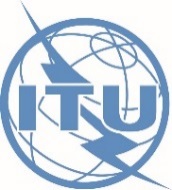 Бишкек, Кыргызская Республика, 12 октября 2019 года2 октября 2019 годаОригинал: русскийОТЧЕТ ПРЕДСЕДАТЕЛЯОТЧЕТ ПРЕДСЕДАТЕЛЯ